POLICZ ILE ZIARENEK ZEBRAŁA KAŻDA KURKA. NARYSUJ W RAMCE TAKĄ SAMĄ LICZBĘ KROPEK.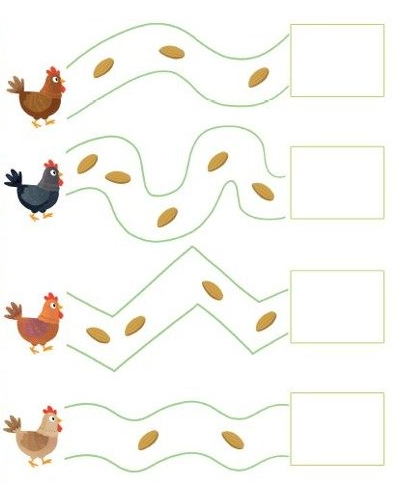 